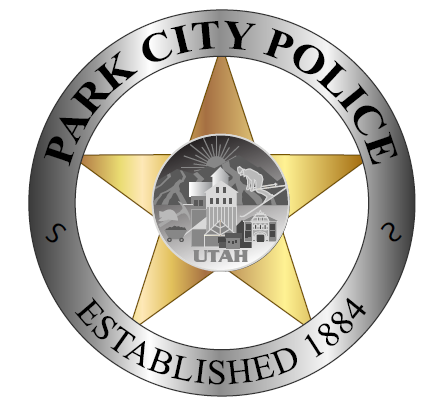 CITIZEN ACADEMY APPLICATION Date: ________________________Name: ________________________________________________________________________Address: ______________________________________________________________________City: _________________________ State: ______________________ Zip: ________________Social Security Number: __________________________ DOB: _________________________Home Phone: ____________________________ Work Phone: __________________________Email Address: _________________________________________________________________Occupation: _____________________________ Employer: _____________________________Are you a US citizen? ___________________________________________________________Are you a Park City / Summit County resident? _______________________________________Are you now, or will you be, 18 years old when class begins? ____________________________Do you have a valid driver’s license? __________________ State_________________________Have you ever been arrested? _____________________________________________________If yes, briefly describe: ________________________________________________________________________________________________________________________________________Do you have any physical condition we need to be made aware of? _______________________If yes, please explain: ____________________________________________________________Are you willing to sign a waiver of liability? _________________________________________If you have any special needs, please inform us so we can attempt to accommodate.Prior to acceptance, applications will be screened for prior criminal offenses. A Felony conviction will automatically disqualify any applicant from the academy. By signing below, you signify that you understand a background check will be completed on you, and that all information on your application is true and correct. Any application containing false information will be automatically rejected.Signature: ________________________________________________ Date: _______________Please return this application to:	Park City Police Dept.					2060 Par Avenue, P.O. Box 1480					Park City Utah  84060					Officer Terry Knechtel